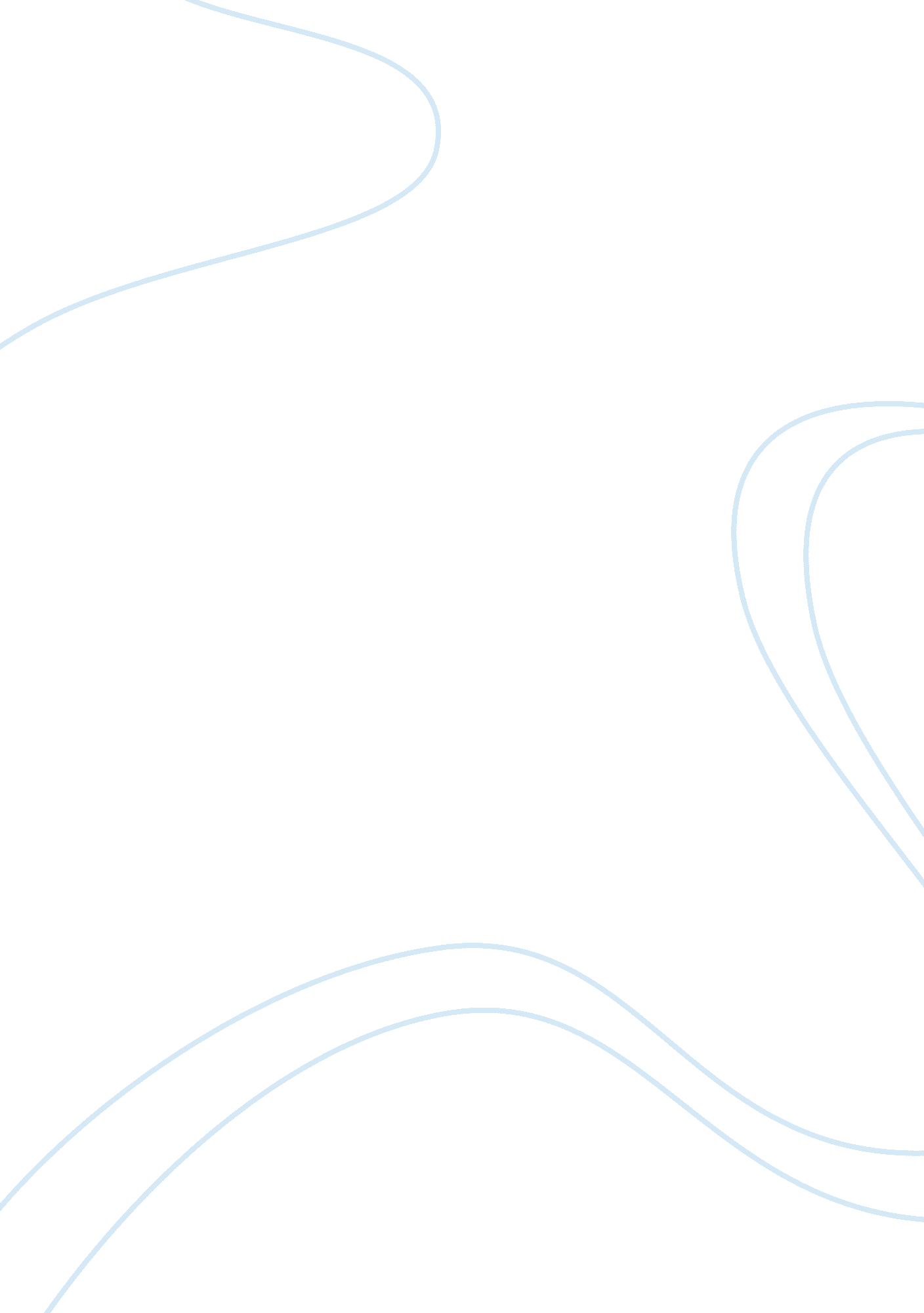 College transfer academic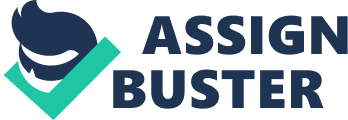 Personal ment I am currently a sophomore in Miami pursuing double majors in the fields of Microbiology and Bioengineering. Consistent with the Miami University’s mission of instilling “ intellectual depth and curiosity, the importance of personal values as a measure of character, and a commitment to life-long learning” I have envisioned to transfer to the University of California for the following rationales: (1) the ability to accord more molecular microbiology research opportunities than Miami University; (2) the potentials for exploring a larger diversity culture with more ideas and innovative resource inputs; and (3) the prospects of bringing my unique interdisciplinary inspiration to University of California. 
The genuine interest in the fields of Microbiology developed in childhood while living with my grandmother. In poor health, I remember my old grandma who had to ride her bicycle to take me to see a doctor every day. The persistent routine caught the hypertension syndrome because of the tiredness. This provided the impetus and determination to study medicine and biology. 
In high school, I became more and more interested in biology and was selected into a Biology Olympiad Team of the school to compete for the National Biology Olympiad as a representative of the school. Despite my inability to gain any national prize due to my naivety and lack of training, I was unnecessarily clumsy at doing experiment. 
During my freshman year, I became a laboratory researcher for one of the course’s instructors, Dr. Lee. I assisted in the laboratory doing experiments on microbial ecology to explain the global latitudinal diversity gradient phenomenon. The experiment itself was simple, determining heterozygosity of E. coli in different temperatures. However, the wealth of experience gain and the value of internship were realized in terms of the following: 
First, the microbiology experiment helped me to improve my laboratory skills initially gained from high school through governance and time management. Since I am in charge of the whole experiment and I am in charge of my schedule, I was able to creatively manage time and control the required variables for the indicated experiment. 
Secondly, the microbiology experiment made me feel more confident in academic communication. I was accorded various privileges to talk to people about my experiment. 
Thirdly, I realized that I am good at an interdisciplinary approach for the reason that was encouraged to explore diverse possibilities through experimentation in the laboratory and come up with interesting experiments I like, such as creating microbial paintings on culture dishes, among others. 
The lab experience encourages me to become a microbiologist. I realized that there are vast opportunities to discover applications of microbes, as they encompass diverse global perspectives. I would like to be instrumental in the discovery of the ultimate eradication of crucial diseases which could improve longevity and the health of mankind. With the discovery and invention of more sophisticated medical equipments and facilities, the nature of work of microbiologists remains to be optimistic and bright. 
It is my personal conviction that only a few are genuinely interested in this field of endeavor. My childhood experience, in conjunction with the academic opportunities accorded to develop the necessary skills provided the basic theoretical background for the study. I hope that the University of California, through its mission to “ serve society as a center of higher learning, providing long-term societal benefits through transmitting advanced knowledge, discovering new knowledge, and functioning as an active working repository of organized knowledge” would recognize my commitment of sharing social responsibility through enabling me to gain higher education in the fields of endeavor mentioned herein. 